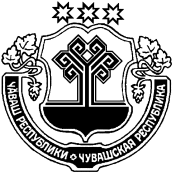 В соответствии с Федеральным законом от 25.12.2008 № 273-ФЗ «О противодействии коррупции», Указом Президента Российской Федерации от 08.07.2013 № 613 «Вопросы противодействия коррупции» администрация Янтиковского муниципального округа п о с т а н о в л я е т:1. Утвердить прилагаемый Порядок размещения сведений о доходах, расходах, об имуществе и обязательствах имущественного характера лиц, замещающих должности муниципальной службы в администрации Янтиковского муниципального округа, и членов их семей на официальном сайте Янтиковского муниципального округа в информационно-телекоммуникационной сети «Интернет» и предоставления этих сведений средствам массовой информации для опубликования.2. Признать утратившими силу:постановление администрации Янтиковского района от 24.03.2021 № 160 «Об утверждении Порядка размещения сведений о доходах, расходах, об имуществе обязательствах имущественного характера лиц, замещающих должности муниципальной службы в администрации Янтиковского района, и членов их семей на официальном сайте Янтиковского района в информационно-телекоммуникационной сети «Интернет» и представления этих сведений средствам массовой информации для опубликования»;постановление администрации Алдиаровского сельского поселения Янтиковского района от 15.04.2021 № 21 «Об утверждении Порядка размещения сведений о доходах, расходах, об имуществе и обязательствах имущественного характера лиц, замещающих должности муниципальной службы в администрации Алдиаровского сельского поселения Янтиковского района, и членов их семей»;постановление администрации Индырчского сельского поселения Янтиковского района от 08.04.2021 № 17 «Об утверждении Порядка размещения сведений о доходах, расходах, об имуществе и обязательствах имущественного характера лиц, замещающих должности муниципальной службы в администрации Индырчского сельского поселения, и членов их семей на официальном сайте Индырчского сельского поселения в информационно-телекоммуникационной сети «Интернет» и представления этих сведений средствам массовой информации для опубликования»;постановление администрации Можарского сельского поселения Янтиковского района от 08.04.2021 № 11 «Об утверждении Порядка размещения сведений о доходах, расходах, об имуществе и обязательствах имущественного характера лиц, замещающих должности муниципальной службы в администрации Можарского сельского  поселения, и членов их семей на официальном сайте Можарского сельского поселения в информационно-телекоммуникационной сети «Интернет» и представления этих сведений средствам массовой информации для опубликования»;постановление администрации Новобуяновского сельского поселения Янтиковского района от 12.04.2021 № 31 «Об утверждении Порядка размещения сведений о доходах, расходах, об имуществе и обязательствах имущественного характера лиц, замещающих должности муниципальной службы Новобуяновского сельского поселения, и членов их семей»;постановление администрации Турмышского сельского поселения Янтиковского района от 07.07.2021 № 33 «Об утверждении Порядка размещения сведений о доходах, расходах, об имуществе и обязательствах имущественного характера лиц, замещающих должности муниципальной службы в администрации Турмышского сельского поселения Янтиковского района, и членов их семей»;постановление администрации Тюмеревского сельского поселения Янтиковского района от 08.04.2021 № 15 «Об утверждении Порядка размещения сведений о доходах, расходах, об имуществе и обязательствах имущественного характера лиц, замещающих должности муниципальной службы в администрации Тюмеревского сельского поселения, и членов их семей на официальном сайте Тюмеревского сельского поселения в информационно-телекоммуникационной сети «Интернет» и представления этих сведений средствам массовой информации для опубликования»;постановление администрации Чутеевского сельского поселения Янтиковского района от 08.04.2021 № 12 «Об утверждении Порядка размещения сведений о доходах, расходах, об имуществе и обязательствах имущественного характера лиц, замещающих должности муниципальной службы в администрации Чутеевского сельского поселения, и членов их семей на официальном сайте Чутеевского сельского поселения в информационно-телекоммуникационной сети «Интернет» и представления этих сведений средствам массовой информации для опубликования»;постановление администрации Шимкусского сельского поселения Янтиковского района от 27.04.2021 № 35 «Об утверждении Порядка размещения сведений о доходах, расходах, об имуществе и обязательствах имущественного характера лиц, замещающих должности муниципальной службы в администрации Шимкусского сельского поселения, и членов их семей»;постановление администрации Янтиковского сельского поселения Янтиковского района от 02.06.2021 № 48 «Об утверждении Порядка размещения сведений о доходах, расходах, об имуществе и обязательствах имущественного характера лиц, замещающих должности муниципальной службы в администрации Янтиковского сельского поселения Янтиковского района, и членов их семей на официальном сайте Янтиковского сельского поселения Янтиковского района в информационно-телекоммуникационной сети «Интернет» и представления этих сведений средствам массовой информации для опубликования»;постановление администрации Яншихово-Норвашского сельского поселения Янтиковского района от 12.04.2021 № 15 «Об утверждении Порядка размещения сведений о доходах, расходах, об имуществе и обязательствах имущественного характера лиц, замещающих должности муниципальной службы в администрации Яншихово-Норвашского сельского поселения, и членов их семей».3. Настоящее решение вступает в силу со дня его официального опубликования.Глава Янтиковскогомуниципального округа                                                                       В.Б. МихайловУТВЕРЖДЕНОпостановлением администрации
Янтиковского муниципального округа 
от 22.05.2023 № 443Порядок
размещения сведений о доходах, расходах, об имуществе и обязательствах имущественного характера лиц, замещающих должности муниципальной службы в администрации Янтиковского муниципального округа, и членов их семей на официальном сайте Янтиковского муниципального округа в информационно-телекоммуникационной сети «Интернет» и предоставления этих сведений средствам массовой информации для опубликования1. Настоящий порядок устанавливает обязанность администрации Янтиковского муниципального округа по размещению сведений о доходах, расходах, об имуществе и обязательствах имущественного характера лиц, замещающих должности муниципальной службы в администрации Янтиковского муниципального округа, их супругов и несовершеннолетних детей в информационно-телекоммуникационной сети «Интернет» на официальном сайте Янтиковского муниципального округа (далее - официальный сайт), а также по предоставлению этих сведений средствам массовой информации для опубликования в связи с их запросами.2. На официальном сайте размещаются и средствам массовой информации предоставляются следующие сведения о доходах, расходах, об имуществе и обязательствах имущественного характера:а) перечень объектов недвижимого имущества, принадлежащих лицу, замещающему должность муниципальной службы, его супруге (супругу) и несовершеннолетним детям на праве собственности или находящихся в их пользовании, с указанием вида, площади и страны расположения каждого из них;б) перечень транспортных средств, с указанием вида и марки, принадлежащих на праве собственности лицу, замещающему должность муниципальной службы, его супруге (супругу) и несовершеннолетним детям;в) декларированный годовой доход лица, замещающего должность муниципальной службы, его супруги (супруга) и несовершеннолетних детей;г) сведения об источниках получения средств, за счет которых совершены сделки (совершена сделка) по приобретению земельного участка, другого объекта недвижимого имущества, транспортного средства, ценных бумаг (долей участия, паев в уставных (складочных) капиталах организаций), цифровых финансовых активов, цифровой валюты, если общая сумма таких сделок (сумма такой сделки) превышает общий доход лица, замещающего должность муниципальной службы и его супруги (супруга) за три последних года, предшествующих отчетному периоду.3. В размещаемых на официальном сайте и предоставляемых средствам массовой информации для опубликования сведения о доходах, расходах, об имуществе и обязательствах имущественного характера запрещается указывать:а) иные сведения (кроме указанных в пункте 2 настоящего порядка) о доходах лица, замещающего должность муниципальной службы, его супруги (супруга) и несовершеннолетних детей, об имуществе, принадлежащем на праве собственности названным лицам, и об их обязательствах имущественного характера;б) персональные данные супруги (супруга), детей и иных членов семьи лица, замещающего должность муниципальной службы;в) данные, позволяющие определить место жительства, почтовый адрес, телефон и иные индивидуальные средства коммуникации лица, замещающего должность муниципальной службы, его супруги (супруга) и иных членов семьи;г) данные, позволяющие определить местонахождение объектов недвижимого имущества, принадлежащих лицу, замещающему должность муниципальной службы, его супруге (супругу), детям, иным членам семьи на праве собственности или находящихся в их пользовании;д) информацию, отнесенную к государственной тайне или являющуюся конфиденциальной.4. Сведения о доходах, расходах, об имуществе и обязательствах имущественного характера, указанные в пункте 2 настоящего порядка, находятся на официальном сайте Янтиковского муниципального округа и ежегодно обновляются в течение 14 рабочих дней со дня истечения срока, установленного для их подачи.5. Размещение на официальном сайте сведений о доходах, расходах, об имуществе и обязательствах имущественного характера, указанных в пункте 2 настоящего порядка, представленных лицами, замещающими должности муниципальной службы, обеспечивается должностными лицами, ответственными за работу по профилактике коррупционных и иных правонарушений в администрации Янтиковского муниципального округа, который:1) в течение трех рабочих дней со дня поступления запроса от средства массовой информации сообщают о нем лицу, замещающему должность муниципальной службы, в отношении которого поступил запрос;2) в течение семи рабочих дней со дня поступления запроса от средства массовой информации обеспечивают предоставление ему сведений, указанных в пункте 2 настоящего порядка, в том случае, если запрашиваемые сведения отсутствуют на официальном сайте.6. Должностные лица, ответственные за работу по профилактике коррупционных и иных правонарушений администрации Янтиковского муниципального округа, обеспечивающее размещение сведений о доходах, расходах, об имуществе и обязательствах имущественного характера на официальном сайте и их представление средствам массовой информации для опубликования, несут ответственность в соответствии с законодательством Российской Федерации за несоблюдение настоящего порядка, а также за разглашение сведений, отнесенных к государственной тайне или являющимися конфиденциальными.___________________ЧУВАШСКАЯ РЕСПУБЛИКА ЧĂВАШ РЕСПУБЛИКИ АДМИНИСТРАЦИЯ ЯНТИКОВСКОГО МУНИЦИПАЛЬНОГО ОКРУГАПОСТАНОВЛЕНИЕ22.05.2023 № 443село ЯнтиковоТĂВАЙ МУНИЦИПАЛЛĂ ОКРУГĚНАДМИНИСТРАЦИЙĔЙЫШĂНУ22.05.2023  443 № Тǎвай ялěОб утверждении Порядка размещения сведений о доходах, расходах, об имуществе и обязательствах имущественного характера лиц, замещающих должности муниципальной службы в администрации Янтиковского муниципального округа, и членов их семей на официальном сайте Янтиковского муниципального округа в информационно-телекоммуникационной сети «Интернет» и предоставления этих сведений средствам массовой информации для опубликования